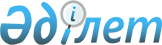 Райымбек аудандық мәслихатының 2016 жылғы 20 желтоқсандағы "Райымбек ауданының 2017-2019 жылдарға арналған бюджеті туралы" № 11-60 шешіміне өзгерістер енгізу туралыАлматы облысы Райымбек аудандық мәслихатының 2017 жылғы 2 қарашадағы № 24-125 шешімі. Алматы облысы Әділет департаментінде 2017 жылы 15 қарашада № 4375 болып тіркелді
      2008 жылғы 4 желтоқсандағы Қазақстан Республикасының Бюджет кодексінің 106-бабының 4-тармағына, "Қазақстан Республикасындағы жергілікті мемлекеттік басқару және өзін–өзі басқару туралы" 2001 жылғы 23 қаңтардағы Қазақстан Республикасы Заңының 6–бабының 1–тармағының 1) тармақшасына сәйкес, Райымбек аудандық мәслихаты ШЕШІМ ҚАБЫЛДАДЫ: 
      1. Райымбек аудандық мәслихатының "Райымбек ауданының 2017-2019 жылдарға арналған бюджеті туралы" 2016 жылғы 20 желтоқсандағы № 11-60 (Нормативтік құқықтық актілерді мемлекеттік тіркеу тізілімінде № 4052 тіркелген, 2017 жылдың 21 қаңтарында аудандық "Хантәңірі" газетінде жарияланған) шешіміне келесі өзгерістер енгізілсін:
      көрсетілген шешімнің 1-тармағы жаңа редакцияда баяндалсын:
      "1. 2017-2019 жылдарға арналған аудан бюджеті тиісінше 1, 2 және 3–қосымшаларға сәйкес, оның ішінде 2017 жылға келесі көлемдерде бекітілсін:
      1) кірістер 8206281 мың теңге, оның ішінде: 
      салықтық түсімдер 263897 мың теңге; 
      салықтық емес түсімдер 7853 мың теңге;
      негізгі капиталды сатудан түскен түсімдер 5422 мың теңге;
      трансферттер түсімі 7929099 мың теңге, оның ішінде:
      ағымдағы нысаналы трансферттер 1248424 мың теңге; 
      нысаналы даму трансферттері 1000530 мың теңге; 
      субвенциялар 5680145 мың теңге;
      2) шығындар 8257898 мың теңге;
      3) таза бюджеттік кредиттеу 13750 мың теңге, оның ішінде:
      бюджеттік кредиттер 47649 мың теңге; 
      бюджеттік кредиттерді өтеу 33899 мың теңге;
      4) қаржы активтерінің операциялары бойынша сальдо 0 теңге; 
      5) бюджет тапшылығы (профициті) (-) 65377 мың теңге;
      6) бюджет тапшылығын қаржыландыру (профицитін пайдалану) 65377 мың теңге.". 
      2. Көрсетілген шешімнің 1-қосымшасы осы шешімнің 1-қосымшасына сәйкес жаңа редакцияда баяндалсын.
      3. Осы шешімнің орындалуын бақылау Райымбек аудандық мәслихаттың "Жергілікті өзін-өзі басқару, әлеуметтік және экономикалық даму, бюджет, сауда, тұрмыстық қызмет көрсету, шағын және орта кәсіпкерлікті дамыту, туризм жөніндегі" тұрақты комиссиясына жүктелсін. 
      4. Осы шешім 2017 жылғы 1 қаңтардан бастап қолданысқа енгізіледі. Райымбек ауданының 2017 жылға арналған бюджеті
					© 2012. Қазақстан Республикасы Әділет министрлігінің «Қазақстан Республикасының Заңнама және құқықтық ақпарат институты» ШЖҚ РМК
				
      Райымбек аудандық 

      мәслихатының сессия төрағасы

Қ. Бошұғұлов

      Райымбек аудандық

      мәслихатының хатшысы

Е. Құдабаев
Райымбек аудандық мәслихатының "Райымбек аудандық мәслихатының 2016 жылғы 20 желтоқсандағы "Райымбек ауданының 2017-2019 жылдарға арналған бюджеті туралы" № 11-60 шешіміне өзгерістер енгізу туралы" шешімінің жобасына 1-қосымшаРайымбек аудандық мәслихатының 2016 жылғы 20 желтоқсандағы "Райымбек ауданының 2017-2019 жылдарға арналған бюджеті туралы" № 11-60 шешімімен бекітілген 1-қосымша
Санаты
Санаты
Санаты
Санаты
Сомасы 

(мың теңге)
Сынып
Сынып
Сынып
Сомасы 

(мың теңге)
Ішкі сынып
Ішкі сынып
Сомасы 

(мың теңге)
Атауы
Сомасы 

(мың теңге)
I. Кірістер 
8206271
1
Салықтық түсімдер
263897
01
Табыс салығы
22050
2
Жеке табыс салығы
22050
04
Меншiкке салынатын салықтар
209447
1
Мүлiкке салынатын салықтар
69000
3
Жер салығы
5624
4
Көлiк құралдарына салынатын салық
128823
5
Бірыңғай жер салығы
6000
05
Тауарларға, жұмыстарға және қызметтер көрсетуге салынатын iшкi салықтар
24300
2
Акциздер
3500
3
Табиғи және басқа ресурстарды пайдаланғаны үшiн түсетiн түсiмдер
12000
4
Кәсiпкерлiк және кәсiби қызметтi жүргiзгенi үшiн алынатын алым
8800
08
Заңдық мәнді іс-әрекеттерді жасағаны үшін және (немесе) оған уәкілеттігі бар мемлекеттік органдар немесе лауазымды адамдар құжаттар бергені үшін алынатын міндетті төлемдер
8100
1
Мемлекеттік баж
8100
2
Салықтық емес түсiмдер
7853
01
Мемлекеттік меншіктен түсетін кірістер
1440
5
Мемлекет меншігіндегі мүлікті жалға беруден түсетін кірістер
1440
06
Өзге де салықтық емес түсімдер
6413
1
Өзге де салықтық емес түсімдер
6413
3
Негізгі капиталды сатудан түсетін түсімдер
5422
01
Мемлекеттік мекемелерге бекітілген мемлекеттік мүлікті сату
639
1
Мемлекеттік мекемелерге бекітілген мемлекеттік мүлікті сату
639
03
Жерді және материалдық емес активтерді сату
4783
1
Жерді сату
4783
4
Трансферттердің түсімдері
7929099
02
Мемлекеттік басқарудың жоғары тұрған органдарынан түсетін трансферттер
7929099
2
Облыстық бюджеттен түсетiн трансферттер
7929099
Функционалдық топ
Функционалдық топ
Функционалдық топ
Функционалдық топ
Функционалдық топ
Сомасы (мың теңге)
Кіші функция
Кіші функция
Кіші функция
Кіші функция
Сомасы (мың теңге)
Бюджеттік бағдарлама әкімшісі
Бюджеттік бағдарлама әкімшісі
Бюджеттік бағдарлама әкімшісі
Сомасы (мың теңге)
Бағдарлама
Бағдарлама
Сомасы (мың теңге)
Атауы
Сомасы (мың теңге)
II. Шығындар
8257898
01
Жалпы сипаттағы мемлекеттiк қызметтер 
612716
1
Мемлекеттiк басқарудың жалпы функцияларын орындайтын өкiлдi, атқарушы және басқа органдар
568840
112
Аудан (облыстық маңызы бар қала) мәслихатының аппараты
25290
001
Аудан(облыстық маңызы бар қала) мәслихатының қызметін қамтамасыз ету жөніндегі қызметтер
27263
003
Мемлекеттік органның күрделі шығыстары
1103
122
Аудан (облыстық маңызы бар қала) әкiмінің аппараты
137011
001
Аудан (облыстық маңызы бар қала) әкiмінің қызметін қамтамасыз ету жөніндегі қызметтер
87927
003
Мемлекеттік органның күрделі шығыстары
49084
123
Қаладағы аудан, аудандық маңызы бар қала, кент, ауыл, ауылдық округ әкімінің аппараты
404566
001
Қаладағы аудан, аудандық маңызы бар қаланың, кент, ауыл, ауылдық округ әкімінің қызметін қамтамасыз ету жөніндегі қызметтер
390567
022
Мемлекеттік органның күрделі шығыстары
13999
2
Қаржылық қызмет
19355
452
Ауданның (облыстық маңызы бар қаланың) қаржы бөлімі
19355
001
Ауданның (облыстық маңызы бар қаланың) бюджетін орындау және коммуналдық меншігін басқару саласындағы мемлекеттік саясатты іске асыру жөніндегі қызметтер
16148
003
Салық салу мақсатында мүлікті бағалауды жүргізу
888
010
Жекешелендіру, коммуналдық меншікті басқару, жекешелендіруден кейінгі қызмет және осыған байланысты дауларды реттеу
1969
018
Мемлекеттік органның күрделі шығыстары
350
5
Жоспарлау және статистикалық қызмет
24521
453
Ауданның (облыстық маңызы бар қаланың) экономика және бюджеттік жоспарлау бөлімі
24521
001
Экономикалық саясатты, мемлекеттік жоспарлау жүйесін қалыптастыру және дамыту саласындағы мемлекеттік саясатты іске асыру жөніндегі қызметтер 
22211
004
Мемлекеттік органның күрделі шығыстары
2310
02
Қорғаныс
2679
1
Әскери мұқтаждар
2175
122
Аудан (облыстық маңызы бар қала) әкiмінің аппараты
2175
005
Жалпыға бірдей әскери міндетті атқару шеңберіндегі іс-шаралар
2175
2
Төтенше жағдайлар жөніндегі жұмыстарды ұйымдастыру
504
122
Аудан (облыстық маңызы бар қала) әкiмінің аппараты
504
007
Аудандық ( қалалық) ауқымдағы дала өрттерінің, сондай-ақ мемлекеттік өртке қарсы қызмет органдары құрылмаған елді мекендерде өрттердің алдын алу және оларды сөндіру жөніндегі іс-шаралар
504
03
Қоғамдық тәртіп, қауіпсіздік, құқықтық, сот, қылмыстық-атқару қызметі
7733
9
Қоғамдық тәртіп және қауіпсіздік саласындағы басқа да қызметтер
7733
485
Ауданның (облыстық маңызы бар қаланың) жолаушылар көлігі және автомобиль жолдары бөлімі
7733
021
Елді мекендерде жол қозғалысы қауіпсіздігін қамтамасыз ету
7733
04
Бiлiм беру
5740083
1
Мектепке дейiнгi тәрбиелеу және оқыту
365418
464
Ауданның (облыстық маңызы бар қаланың) білім бөлімі
368418
009
Мектепке дейінгі тәрбие мен оқыту ұйымдарының қызметін қамтамасыз ету
37469
040
Мектепке дейінгі білім беру ұйымдарында мемлекеттік білім беру тапсырысын іске асыруға
327949
2
Бастауыш, негізгі орта және жалпы орта білім беру
4736173
464
Ауданның (облыстық маңызы бар қаланың) білім бөлімі
4197334
003
Жалпы білім беру
4093564
006
Балаларға қосымша білім беру
103770
465
Ауданның (облыстық маңызы бар қаланың) дене шынықтыру және спорт бөлімі
84762
017
Балалар мен жасөспірімдерге спорт бойынша қосымша білім беру
84762
467
Ауданның (облыстық маңызы бар қаланың) құрылыс бөлімі
454077
024
Бастауыш, негізгі орта және жалпы орта білім беру объектілерін салу және реконструкциялау
454077
4
Техникалық және кәсіптік, орта білімнен кейінгі білім беру
59476
464
Ауданның (облыстық маңызы бар қаланың) білім бөлімі
59476
018
Кәсіптік оқытуды ұйымдастыру
59476
9
Білім беру саласындағы өзге де қызметтер 
57916
464
Ауданның (облыстық маңызы бар қаланың) білім бөлімі
57916
001
Жергілікті деңгейде білім беру саласындағы мемлекеттік саясатты іске асыру жөніндегі қызметтер
14521
004
Ауданның (облыстық маңызы бар қаланың) мемлекеттік білім беру мекемелерінде білім беру жүйесін ақпараттандыру
22500
005
Ауданның (облыстық маңызы бар қаланың) мемлекеттік білім беру мекемелер үшін оқулықтар мен оқу-әдiстемелiк кешендерді сатып алу және жеткізу
114809
012
Мемлекеттік органның күрделі шығыстары
200
015
 (балаларды) күтіп-ұстауға қамқоршыларға (қорғаншыларға) ай сайынға ақшалай қаражат төлемі
19059
067
Ведомстволық бағыныстағы мемлекеттік мекемелерінің және ұйымдарының күрделі шығыстары
407927
06
Әлеуметтік көмек және әлеуметтiк қамсыздандыру
389525
1
Әлеуметтiк қамсыздандыру
33422
451
Ауданның (облыстық маңызы бар қаланың) жұмыспен қамту және әлеуметтік бағдарламалар бөлімі
32873
005
Мемлекеттік атаулы әлеуметтік көмек
1025
016
18 жасқа дейінгі балаларға мемлекеттік жәрдемақылар
13546
025
"Өрлеу" жобасы бойынша келісілген қаржылай көмекті енгізу
18302
464
Ауданның (облыстық маңызы бар қаланың) білім бөлімі
549
030
Патронат тәрбиешілерге берілген баланы (балаларды) асырап бағу
1560
2
Әлеуметтік көмек
320954
451
Ауданның (облыстық маңызы бар қаланың) жұмыспен қамту және әлеуметтік бағдарламалар бөлімі
320954
002
Жұмыспен қамту бағдарламасы
130168
004
Ауылдық жерлерде тұратын денсаулық сақтау, білім беру, әлеуметтік қамтамасыз ету, мәдениет, спорт және ветеринар мамандарына отын сатып алуға Қазақстан Республикасының заңнамасына сәйкес әлеуметтік көмек көрсету
38490
006
Тұрғын үйге көмек көрсету
3845
007
Жергілікті өкілетті органдардың шешімі бойынша мұқтаж азаматтардың жекелеген топтарына әлеуметтік көмек
16287
010
Үйден тәрбиеленіп оқытылатын мүгедек балаларды материалдық қамтамасыз ету
2823
014
Мұқтаж азаматтарға үйде әлеуметтік көмек көрсету
53280
017
Мүгедектерді оңалту жеке бағдарламасына сәйкес, мұқтаж мүгедектерді міндетті гигиеналық құралдармен және ымдау тілі мамандарының қызмет көрсетуін, жеке көмекшілермен қамтамасыз ету
26041
023
Жұмыспен қамту орталықтарының қызметін қамтамасыз ету
48020
9
Әлеуметтік көмек және әлеуметтік қамтамасыз ету салаларындағы өзге де қызметтер
35149
451
Ауданның (облыстық маңызы бар қаланың) жұмыспен қамту және әлеуметтік бағдарламалар бөлімі
35149
001
Жергілікті деңгейде халық үшін әлеуметтік бағдарламаларды жұмыспен қамтуды қамтамасыз етуді іске асыру саласындағы мемлекеттік саясатты іске асыру жөніндегі қызметтер
28817
011
Жәрдемақыларды және басқа да әлеуметтік төлемдерді есептеу, төлеу мен жеткізу бойынша қызметтерге ақы төлеу
2769
021
Мемлекеттік органның күрделі шығыстары
400
050
Қазақстан Республикасында мүгедектердің құқықтарын қамтамасыз ету және өмір сүру сапасын жақсарту жөніндегі 2012 - 2018 жылдарға арналған іс-шаралар жоспарын іске асыру
3163
07
Тұрғын үй-коммуналдық шаруашылық
586477
1
Тұрғын үй шаруашылығы
27383
467
Ауданның (облыстық маңызы бар қаланың) құрылыс бөлімі
10969
003
Коммуналдық тұрғын үй қорының тұрғын үйін жобалау және (немесе) салу, реконструкциялау
2000
004
Инженерлік коммуникациялық инфрақұрылымды жобалау, дамыту және (немесе) жайластыру 
8969
487
Ауданның (облыстық маңызы бар қаланың) тұрғын үй-коммуналдық шаруашылығы және тұрғын үй инспекциясы бөлімі 
16414
001
Тұрғын үй-коммуналдық шаруашылық және тұрғын үй қоры саласында жергілікті деңгейде мемлекеттік саясатты іске асыру бойынша қызметтер
11214
003
Мемлекеттік органның күрделі шығыстары
5200
2
Коммуналдық шаруашылық
545484
467
Ауданның (облыстық маңызы бар қаланың) құрылыс бөлімі
2000
005
Коммуналдық шаруашылығын дамыту
2000
487
Ауданның (облыстық маңызы бар қаланың) тұрғын үй-коммуналдық шаруашылығы және тұрғын үй инспекциясы бөлімі 
543484
016
Сумен жабдықтау және су бұру жүйесінің жұмыс істеуі
10000
058
Ауылдық елді мекендердегі сумен жабдықтау және су бұру жүйелерін дамыту
533484
3
Елді - мекендерді көркейту
13610
487
Ауданның (облыстық маңызы бар қаланың) тұрғын үй-коммуналдық шаруашылығы және тұрғын үй инспекциясы бөлімі 
13610
025
Елді мекендердегі көшелерді жарықтандыру
13610
08
Мәдениет, спорт, туризм және ақпараттық кеңістiк
217685
1
Мәдениет саласындағы қызмет
118365
455
Ауданның (облыстық маңызы бар қаланың) мәдениет және тілдерді дамыту бөлімі
118365
003
Мәдени-демалыс жұмысын қолдау 
118365
2
Спорт 
11154
465
Ауданның (облыстық маңызы бар қаланың) дене шынықтыру және спорт бөлімі 
11154
001
Жергілікті деңгейде дене шынықтыру және спорт саласындағы мемлекеттік саясатты іске асыру жөніндегі қызметтер
6290
004
Мемлекеттік органның күрделі шығыстары
200
006
Аудандық (облыстық маңызы бар қалалық) деңгейде спорттық жарыстар өткiзу
3060
007
Әртүрлі спорт түрлері бойынша аудан (облыстық маңызы бар қала) құрама командаларының мүшелерін дайындау және олардың облыстық спорт жарыстарына қатысуы
1604
3
Ақпараттық кеңiстiк
60814
455
Ауданның (облыстық маңызы бар қаланың) мәдениет және тілдерді дамыту бөлімі
44276
006
Аудандық (қалалық) кітапханалардың жұмыс істеуі 
43271
007
Мемлекеттік тілді және Қазақстан халықтарының басқа да тілдерін дамыту
1005
456
Ауданның (облыстық маңызы бар қаланың) ішкі саясат бөлімі
16538
002
Мемлекеттік ақпараттық саясат жүргізу жөніндегі қызметтер
16538
9
Мәдениет, спорт, туризм және ақпараттық кеңістікті ұйымдастыру жөніндегі өзге де қызметтер 
27352
455
Ауданның (облыстық маңызы бар қаланың) мәдениет және тілдерді дамыту бөлімі
14684
001
Жергілікті деңгейде тілдерді және мәдениетті дамыту саласындағы мемлекеттік саясатты іске асыру жөніндегі қызметтер
6697
010
Мемлекеттік органның күрделі шығыстары
200
032
Ведомстволық бағыныстағы мемлекеттік мекемелерінің және ұйымдарының күрделі шығыстары
7787

 
456
Ауданның (облыстық маңызы бар қаланың) ішкі саясат бөлімі
12668
001
Жергілікті деңгейде ақпарат, мемлекеттілікті нығайту және азаматтардың әлеуметтік сенімділігін қалыптастыру саласындағы мемлекеттік саясатты іске асыру жөніндегі қызметтер
12468
006
Мемлекеттік органның күрделі шығыстары
200
10
Ауыл, су, орман, балық шаруашылығы, ерекше қорғалатын табиғи аумақтар, қоршаған ортаны және жануарлар дүниесін қорғау, жер қатынастары
300533
1
Ауыл шаруашылығы
258431
462
Ауданның (облыстық маңызы бар қаланың) ауыл шаруашылығы бөлімі
20595
001
Жергілікті деңгейде ауыл шаруашылығы саласындағы мемлекеттік саясатты іске асыру жөніндегі қызметтер
18595
006
Мемлекеттік органның күрделі шығыстары
2000
473
Ауданның (облыстық маңызы бар қаланың) ветеринария бөлімі
237836
001
Жергілікті деңгейде ветеринария саласындағы мемлекеттік саясатты іске асыру жөніндегі қызметтер
12021
003
Мемлекеттік органның күрделі шығыстары
200
006
Ауру жануарларды санитарлық союды ұйымдастыру
2126
007
Қаңғыбас иттер мен мысықтарды аулауды және жоюды ұйымдастыру
3000
008
Алып қойылатын және жойылатын ауру жануарлардың, жануарлардан алынатын өнімдер мен шикізаттың құнын иелеріне өтеу
11508
009
Жануарлардың энзоотиялық аурулары бойынша ветеринариялық іс-шаралар жүргізу
2399
010
Ауыл шаруашылығы жануарларын сәйкестендіру жөніндегі іс-шараларды өткізу
8045
011
Эпизоотияға қарсы іс-шаралар жүргізу
198537
6
Жер қатынастары 
21399
463
Ауданның (облыстық маңызы бар қаланың) жер қатынастары бөлімі
21399
001
Аудан (облыстық маңызы бар қала) аумағында жер қатынастарын реттеу саласындағы мемлекеттік саясатты іске асыру жөніндегі қызметтер
14234
006
Аудандардың, облыстық маңызы бар, аудандық маңызы бар қалалардың, кенттердiң, ауылдардың, ауылдық округтердiң шекарасын белгiлеу кезiнде жүргiзiлетiн жерге орналастыру
1985
007
Мемлекеттік органның күрделі шығыстары
5180
9
Ауыл, су, орман, балық шаруашылығы және қоршаған ортаны қорғау мен жер қатынастары саласындағы басқа да қызметтер
20703
453
Ауданның (облыстық маңызы бар қаланың) экономика және бюджеттік жоспарлау бөлімі 
20703
099
Мамандардың әлеуметтік көмек көрсетуі жөніндегі шараларды іске асыру
20703
11
Өнеркәсіп, сәулет, қала құрылысы және құрылыс қызметі
23855
2
Сәулет, қала құрылысы және құрылыс қызметі
23855
467
Ауданның (облыстық маңызы бар қаланың) құрылыс бөлімі
14902
001
Жергілікті деңгейде құрылыс саласындағы мемлекеттік саясатты іске асыру жөніндегі қызметтер
9702
017
Мемлекеттік органның күрделі шығыстары
5200
468
Ауданның (облыстық маңызы бар қаланың) сәулет және қала құрылысы бөлімі
8953
001
Жергілікті деңгейде сәулет және қала құрылысы саласындағы мемлекеттік саясатты іске асыру жөніндегі қызметтер
8753
004
Мемлекеттік органның күрделі шығыстары
200
12
Көлiк және коммуникация
209697
1
Автомобиль көлiгi
202740
485
Ауданның (облыстық маңызы бар қаланың) жолаушылар көлігі және автомобиль жолдары бөлімі
202740
023
Автомобиль жолдарының жұмыс істеуін қамтамасыз ету
202240
045
Аудандық маңызы бар автомобиль жолдарын және елді мекендердің көшелерін күрделі және орташа жөндеу
500
9
Көлік және коммуникациялар саласындағы басқа да қызметтер
6957
485
Ауданның (облыстық маңызы бар қаланың) жолаушылар көлігі және автомобиль жолдары бөлімі
6957
001
Жергілікті деңгейде жолаушылар көлігі және автомобиль жолдары саласындағы мемлекеттік саясатты іске асыру жөніндегі қызметтер
6757
003
Мемлекеттік органның күрделі шығыстары
200
13
Басқалар
80463
3
Кәсіпкерлік қызметті қолдау және бәсекелестікті қорғау
9576
469
Ауданның (облыстық маңызы бар қаланың) кәсіпкерлік бөлімі 
9576
001
Жергілікті деңгейде кәсіпкерлікті дамыту саласындағы мемлекеттік саясатты іске асыру жөніндегі қызметтер
7176
003
Кәсіпкерлік қызметті қолдау
2200
004
Мемлекеттік органның күрделі шығыстары
200
9
Басқалар
70887
123
Қаладағы аудан, аудандық маңызы бар қала, кент, ауыл, ауылдық округ әкімінің аппараты 
68375
040
"Өңірлерді дамыту" бағдарламасы шеңберінде өңірлерді экономикалық дамытуға жәрдемдесу бойынша шараларды іске асыру
68375
452
Ауданның (облыстық маңызы бар қаланың) қаржы бөлімі 
2512
012
Ауданның (облыстық маңызы бар қаланың) жергілікті атқарушы органының резерві
2512
15
Трансферттер
86452
1
Трансферттер
86452
452
Ауданның (облыстық маңызы бар қаланың) қаржы бөлімі 
86452
006
Нысаналы пайдаланылмаған (толық пайдаланылмаған) трансферттерді қайтару
16732
051
Жергілікті өзін - өзі басқару органдарына берілетін трансферттер
61268
054
Қазақстан Республикасының Ұлттық қорынан берілетін нысаналы трансферт есебінен республикалық бюджеттен бөлінген пайдаланылмаған (түгел пайдаланылмаған) нысаналы трансферттердің сомасын қайтару
8452
III. Таза бюджеттік кредит беру
13750
Бюджеттік кредиттер
47649
10
Ауыл, су, орман, балық шаруашылығы, ерекше қорғалатын табиғи аумақтар, қоршаған ортаны және жануарлар дүниесін қорғау, жер қатынастары
47649
9
Ауыл, су, орман, балық шаруашылығы және қоршаған ортаны қорғау мен жер қатынастары саласындағы басқа да қызметтер
47649
453
Ауданның (облыстық маңызы бар қаланың) экономика және бюджеттік жоспарлау бөлімі 
47649
006
Мамандарды әлеуметтік қолдау шараларын іске асыру үшін бюджеттік кредиттер
47649
Санаты
Санаты
Санаты
Санаты
Сомасы 

(мың теңге)
Сынып
Сынып
Сынып
Сомасы 

(мың теңге)
Ішкі сынып
Ішкі сынып
Сомасы 

(мың теңге)
Атауы
Сомасы 

(мың теңге)
Бюджеттік кредиттерді өтеу
33899
5
Бюджеттік кредиттерді өтеу
33899
01
Бюджеттік кредиттерді өтеу
33899
1
Мемлекеттік бюджеттен берілген бюджеттік кредиттерді өтеу
33899
Санаты
Санаты
Санаты
Санаты
Сомасы 

(мың теңге)
Сынып
Сынып
Сынып
Сомасы 

(мың теңге)
Ішкі сынып
Ішкі сынып
Сомасы 

(мың теңге)
Атауы
Сомасы 

(мың теңге)
V. Бюджет тапшылығы (профициті)
-65377
VI. Бюджет тапшылығын қаржыландыру (профицитін пайдалану)
65377
7
Қарыздар түсімі
47649
01
Мемлекеттік ішкі қарыздар
47649
2
Қарыз алу келісім - шарттары
47649
8
Бюджет қаражатының пайдаланылатын қалдықтары
51627
01
Бюджет қаражаты қалдықтары
51627
1
Бюджет қаражатының бос қалдықтары
51627
Функционалдық топ
Функционалдық топ
Функционалдық топ
Функционалдық топ
Функционалдық топ
Сомасы (мың теңге)
Кіші функция
Кіші функция
Кіші функция
Кіші функция
Сомасы (мың теңге)
Бюджеттік бағдарлама әкімшісі
Бюджеттік бағдарлама әкімшісі
Бюджеттік бағдарлама әкімшісі
Сомасы (мың теңге)
Бағдарлама
Бағдарлама
Сомасы (мың теңге)
Атауы
Сомасы (мың теңге)
16
Қарыздарды өтеу
33899
1
Қарыздарды өтеу
33899
452
Ауданның (облыстық маңызы бар қаланың) қаржы бөлімі
33899
008
Жергілікті атқарушы органның жоғары тұрған бюджет алдындағы борышын өтеу
33899